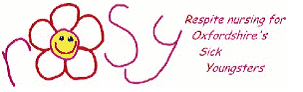 “Respite nursing for Oxfordshire’s Sick Youngsters” is an organisation which raises awareness of the need for respite nursing and promotes fundraising to increase the respite care provided to the families of the terminally, acute and chronically sick children of Oxfordshire.The Patient Advice and Liaison Service (PALS)PALS will provide advice and support to patients, their families and carers. It also provides on the spot help to sort out any problems or concerns you may have. You can contact PALS free on 0800 052 6088.Making a comment, suggestion or complaintWe would like to know what you think of the services we provide to you. We like to know when things go wrong, so that we can put them right.  Contact us on 01865 902700.CF056.13Contact UsCommunity Children’s Nursing TeamOxford Health NHS Foundation TrustBoundary Brook HouseChurchill DriveHeadingtonOxfordOX3 7LQTel: 01865 902700 (office)Respite Co-ordinator - Mobile: 07768 654901Fax: 01865 261702Email: ccn.team@oxfordhealth.nhs.ukWebsite: www.oxfordhealth.nhs.uk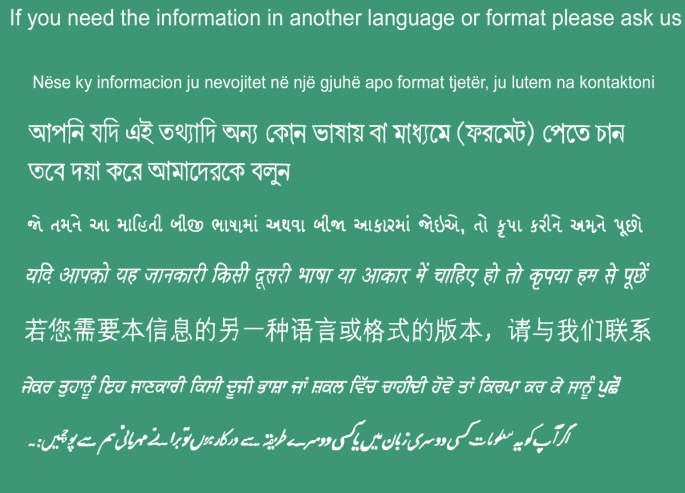 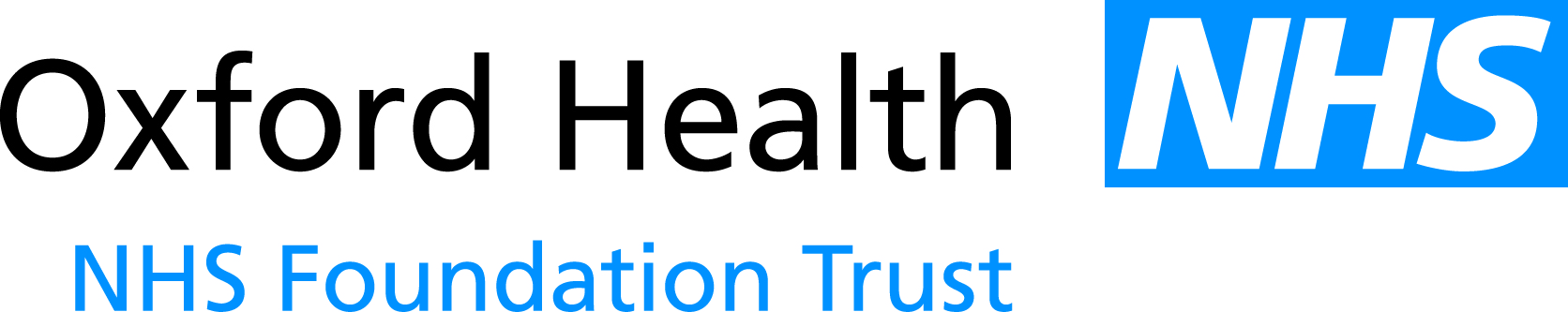 What can we do?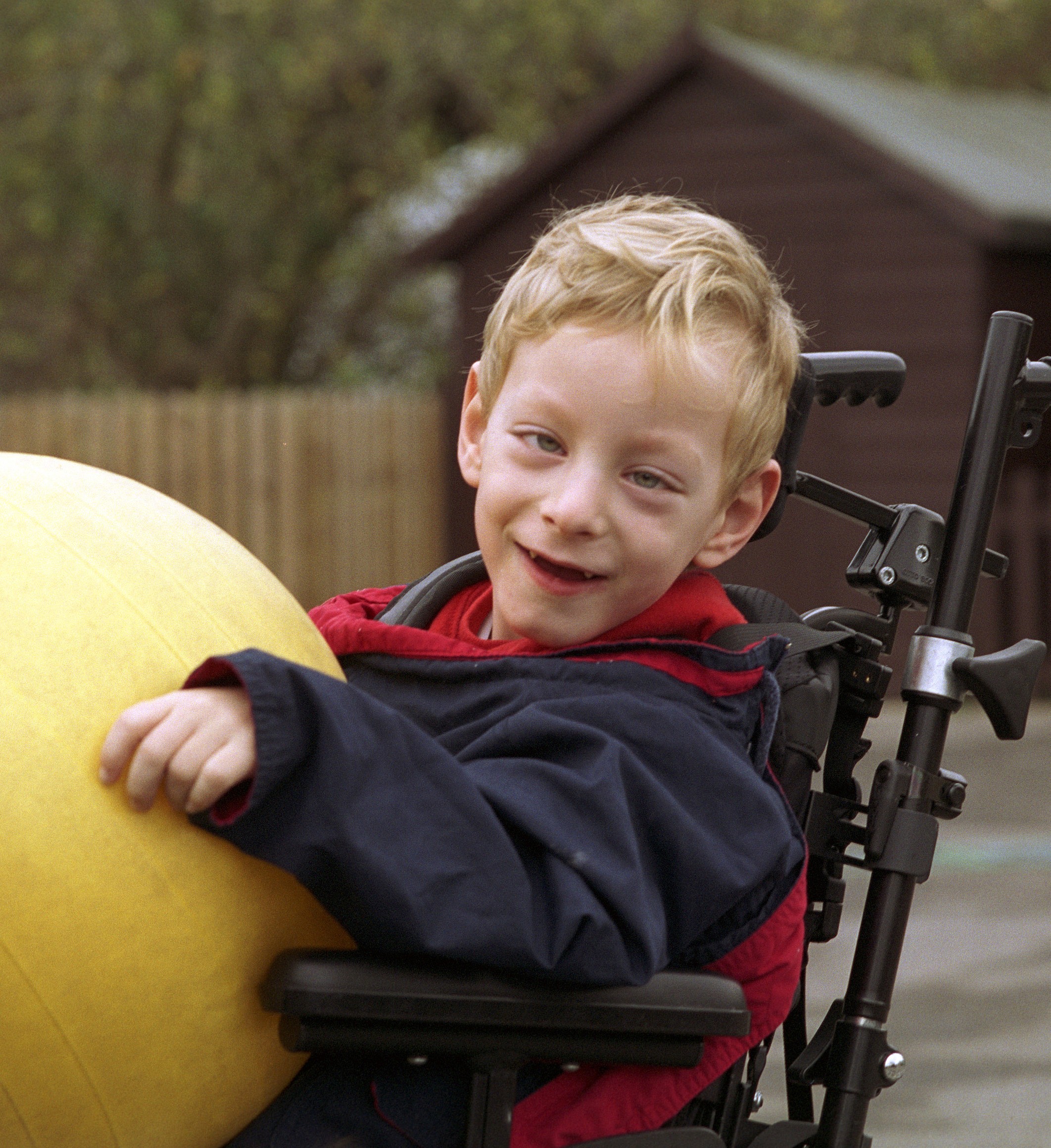 Our aim is to enhance the quality of life for a child with complex care needs and their family. This is achieved through providing support and periods of respite in the family home. Respite nursing care is initially provided for four to six weeks and ongoing reviews are then held to re-assess the child’s and family’s needs. If required, respite care can then continue on an ongoing basis.  Who are we?The team is part of the Community Children’s Nursing service and consists of registered Children’s Nurses, Adult Nurses and Learning Disability Nurses.  The team is supported by Healthcare Assistants and a Play Specialist and has a wide range of experience in working with children and their families.   The charity ‘ROSY’ (Respite nursing for Oxfordshire’s Sick Youngsters) significantly supports our team by providing funding.Who do we help?We can help families of children and young people with complex healthcare and palliative needs.  We visit families with a child or children whose condition requires nursing advice and support, and who has an Oxfordshire General Practitioner.When is this service available?Sessions are generally provided between 9.30am - 12.30pm and 1.30pm – 4.30pm, with occasional tea-time sessions.  We try to be as flexible as possible and negotiate sessions with families. Some evening respite can be provided on a clinical needs basis. What can we offer? Our team aims to give parents and carers a break, enabling them to use this time for themselves and the rest of their family, secure in the knowledge that their child is being cared for by a nurse from our team.Each child’s care is planned specifically to meet the needs of the individual child and their family. The care embraces the whole family, is flexible in its delivery and led by a family’s wishes.Meeting the everyday needs of children with complex healthcare needs places immense emotional and physical strain on families. Everyday tasks can become overwhelming problems, particularly when a child needs constant care and attention.Working alongside a family, the nursing care may include:Giving periods of respite nursing care in the family homeSupporting therapeutic treatments such as physiotherapy or sensory stimulationProviding support and adviceProviding specific nursing and symptom controlProviding training for carers (such as another family member, friend, or voluntary carer), in order to increase the range and amount of support available to the familyProviding end of life care at homeWe aim to work in partnership with the family and other professionals, who may be involved in supporting the family. Who can refer a child to the service?Any healthcare professional such as a GP, Health Visitor or hospital team can refer a child to this service, following discussion with the family.Keeping appointmentsIf you need to cancel or re-arrange a respite session, please telephone:Respite Co-ordinator – Mob: 07768 654901 or the office on 01865 902700,so that we can offer your session to another child.The Respite Nursing Team works with the Community Children’s Nurses as part of the Community Children’s Nursing Service and contact details are as shown overleaf.